Въвеждане на забрана за любителски риболов в Гребна база, гр. Ямбол, до 30.06.2021 г. - Уведомление за стартиране на производство по издаване на общ административен акт на министъра на земеделието, храните и горитеС цел опазване на рибните популации в Гребната база на гр. Ямбол и създаване на условия за възстановяването им, се въвежда забрана за любителски риболов до 30.06.2021 г. в целия воден обект, на основание чл. 30, ал. 3, т. 1 от Закона за рибарството и аквакултурите. На основание чл. 66 и следващите от Административнопроцесуалния кодекс Ви уведомявам за стартирането на производство по издаване на общ административен акт (заповед) на министъра на земеделието, храните и горите за въвеждане на временна забрана за любителски риболов в Гребната база на гр. Ямбол, намираща се в Младежки парк, район „Индустриален“, местност „Курбалъка“.Уведомявам Ви, че може да участвате в производството като всички писмени предложения и възражения по проекта на административен акт следва да бъдат изпращани в едномесечен срок от датата на публикуване до Изпълнителна агенция по рибарство и аквакултури, на адрес: гр. Бургас 8000, ул. „Княз Александър Батенберг” № 1 и на следния електронен адрес: office@iara.government.bg.ПРОЕКТ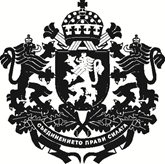 РЕПУБЛИКА БЪЛГАРИЯМинистър на земеделието, храните и горитеЗ А П О В Е Д№ ………………гр. София, ……………2020 г.На основание чл. 25, ал. 4 от Закона за администрацията и чл. 30, ал. 3, т. 1 от Закона за рибарството и аквакултурите, във връзка със съгласувателно писмо с изх. №………………/……………..2020 г. на Министерство на околната среда и водите, одобрен доклад от изпълнителния директор на Изпълнителна агенция по рибарство и аквакултури с № ………………/……………2020 г. и възникнала необходимост от опазване и създаване на оптимални условия за възстановяване на рибните популации след зарибяване в Гребна база в гр. Ямбол, Н А Р Е Ж Д А М :Забранява се любителският риболов в целия водоем Гребна база, състоящ се от I част ПИ 87374.519.20 и II част ПИ 87374.15.92, намиращ се в Младежки парк гр. Ямбол, район „Индустриален“, кв. 152, парцел 6, местност „Курбалъка“, до 30.06.2021 г., считано от издаването на настоящата заповед.Заповедта подлежи на обжалване по реда на Административнопроцесуалния кодекс.Заповедта да се публикува на интернет страницата на Министерството на земеделието, храните и горите и Изпълнителна агенция по рибарство и аквакултури.Контрол по изпълнение на заповедта възлагам на изпълнителния директор на Изпълнителна агенция по рибарство и аквакултури.	Заповедта да се връчи на съответните длъжностни лица за сведение и изпълнение.ДЕСИСЛАВА ТАНЕВАМинистър